Лабораторное занятие № 4.Тема: «Изучение мукоидного набухания, фибриноидные изменения, гиалиноз (гиалиновая дистрофия, внеклеточный гиалиноз), амилоидоз (амилоидная дистрофия)»Задание: Рассмотреть и зарисовать микропрепараты, отметив морфологические особенности дистрофических изменений (мукоидного набухания, фибриноидные изменения, гиалиноз (гиалиновая дистрофия, внеклеточный гиалиноз), амилоидоз) в различных органах.Сфотографировать и документ подписать Ф.И.О. _ПТ_Лаб 4, разместить в Google Disk,  а  ccылку на него переслать по системе Универ преподавателю Сутуевой Лейле РахметуллаевнеУбедитесь, что Вы открыли доступ к своим файлам! Иначе преподаватель не сможет открыть ссылку и оценить ваши ответы!Дедлайн 18.00 суббота 20.02.21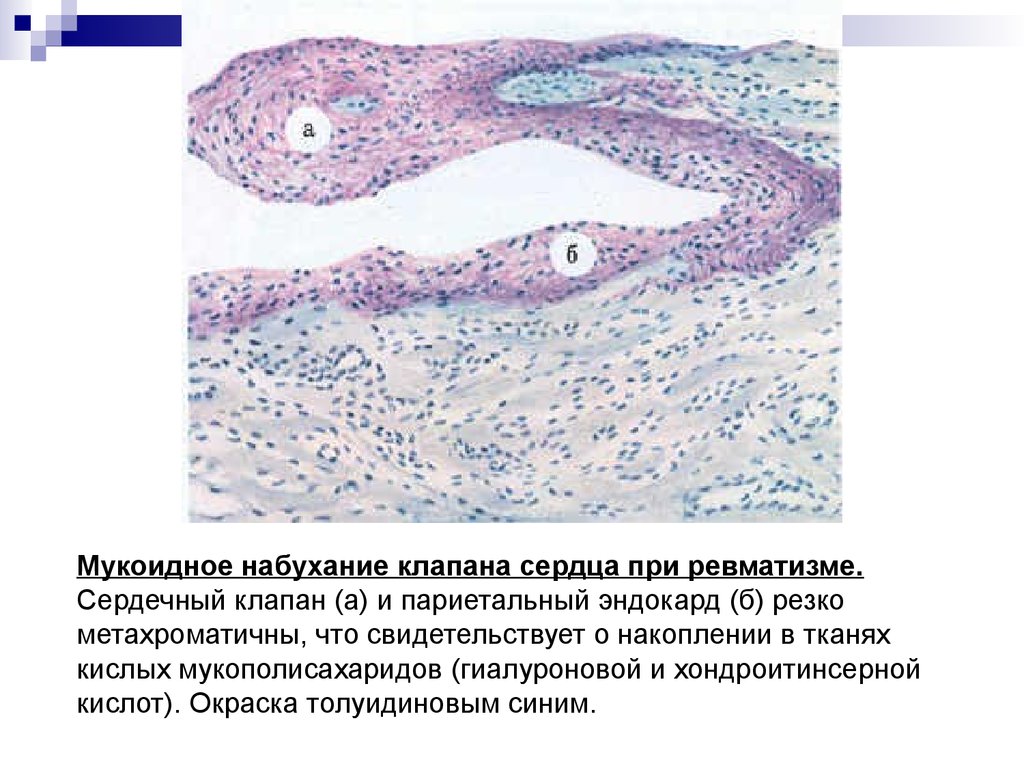 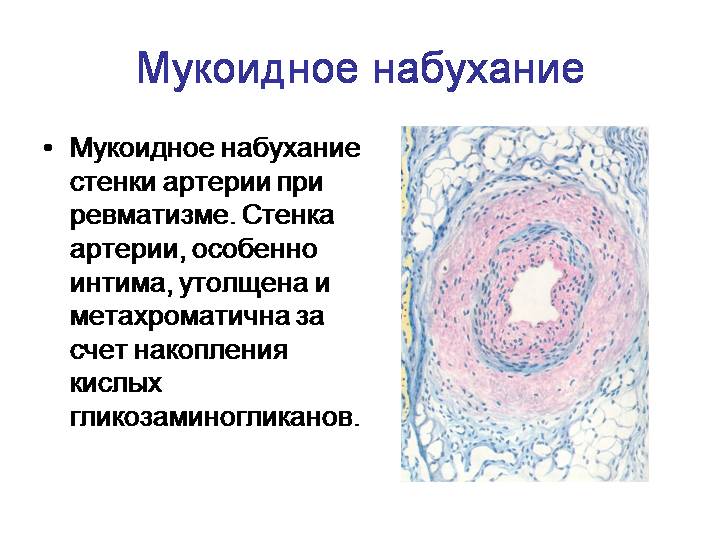 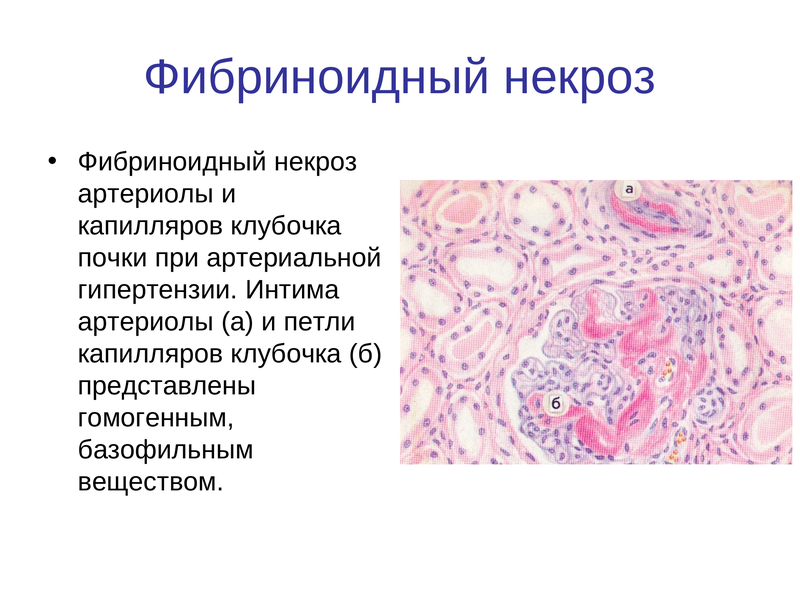 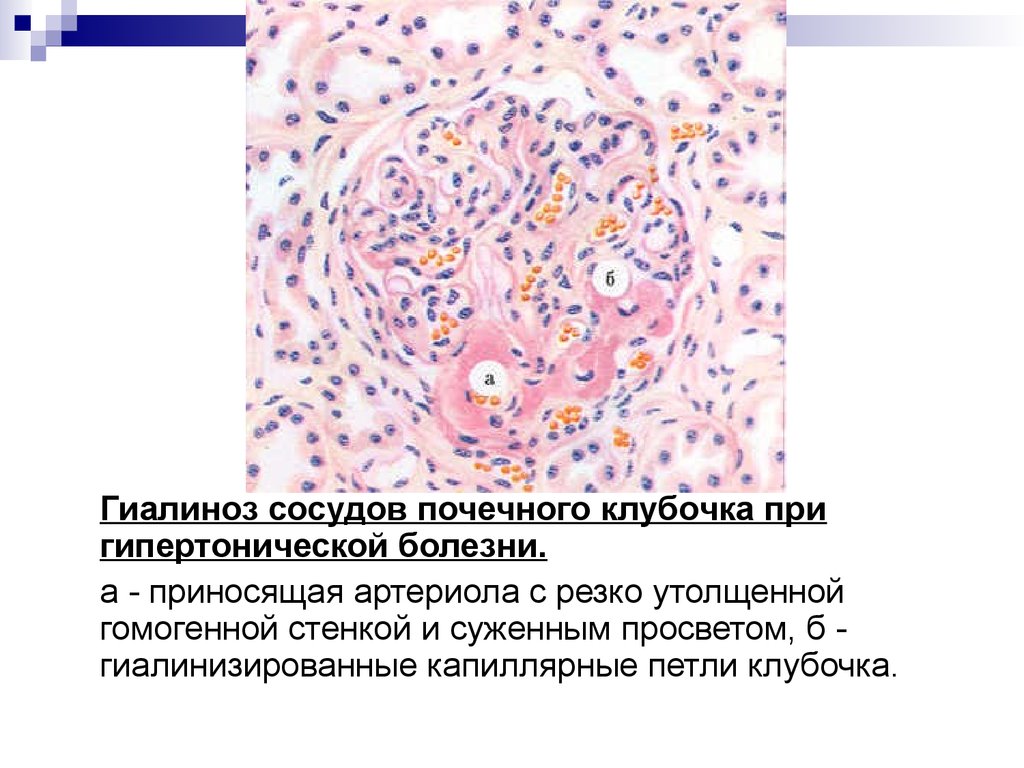 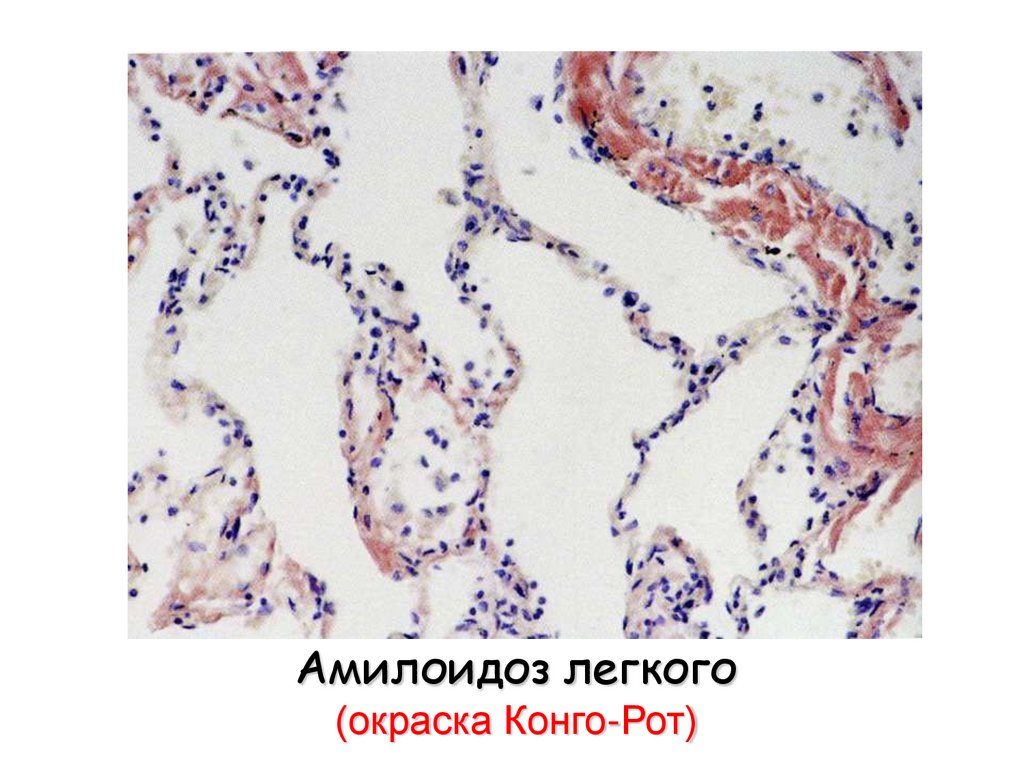 